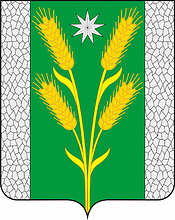 СОВЕТ БЕЗВОДНОГО СЕЛЬСКОГО ПОСЕЛЕНИЯКУРГАНИНСКОГО РАЙОНАРЕШЕНИЕот 03.04.2023										№ 174поселок СтепнойОб опубликовании проекта решения Совета Безводного сельского поселения Курганинского района «О внесении изменений в Устав Безводного сельского поселения Курганинского района», назначении даты проведения публичных слушаний, создании оргкомитета по проведению публичных слушаний, установлении Порядка учета предложений и участия граждан в обсуждении проекта решения Совета Безводного сельского поселения Курганинского района «О внесении изменений в Устав Безводного сельского поселения Курганинского района»В соответствии со статьи 35, статей 44 Федерального закона от 6 октября 2003 года № 131-ФЗ «Об общих принципах организации местного самоуправления в Российской Федерации», статьей 60 Устава Безводного сельского поселения Курганинского района зарегистрированного Управлением Министерства юстиции Российской Федерации по Краснодарскому краю от 7 июня 2017 года № Ru 235173022017001 и в целях приведения Устава Безводного сельского поселения Курганинского района в соответствие, Совет Безводного сельского поселения Курганинского района р е ш и л:1. Принять проект решения Совета Безводного сельского поселения Курганинского района «О внесении изменений в Устав Безводного сельского поселения Курганинского района» (приложение 1).2. Общему отделу администрации Безводного сельского поселения Курганинского района (Ханова) опубликовать (обнародовать) проект решения Совета Безводного сельского поселения Курганинского района «О внесении изменений в Устав Безводного сельского поселения Курганинского района» в установленном законом порядке, обеспечить размещение настоящего решения на официальном сайте администрации Безводного сельского поселения Курганинского района в информационно-телекоммуникационной сети «Интернет» до 4 апреля 2023 г.3. Для обсуждения проекта решения Совета Безводного сельского поселения Курганинского района «О внесении изменений в Устав Безводного сельского поселения Курганинского района» с участием жителей, провести публичные слушания по теме: «Рассмотрение проекта решения Совета Безводного сельского поселения Курганинского района «О внесении изменений в Устав Безводного сельского поселения Курганинского района» 20 апреля 2023 г., в 14 часов 00 минут в здании муниципального казенного учреждения культуры «Безводный культурно-досуговый центр» по адресу: поселок Степной, ул. Мира, 34, согласно Порядку учета предложений и участия граждан в обсуждении проекта решения Совета Безводного сельского поселения Курганинского района «О внесении изменений в Устав Безводного сельского поселения Курганинского района» (приложение 2).4. Создать оргкомитет по проведению публичных слушаний по теме: «Рассмотрение проекта решения Совета Безводного сельского поселения Курганинского района «О внесении изменений в Устав Безводного сельского поселения Курганинского района» (приложение 3).5. Установить, что предложения граждан по проекту решения Совета Безводного сельского поселения Курганинского района «О внесении изменений в Устав Безводного сельского поселения Курганинского района» принимаются в письменном виде оргкомитетом с 5 по 14 апреля 2023 г., включительно. Предложения будут приниматься по адресу: пос. Степной, ул. Мира, 35 (здание администрации поселения), приемная главы Безводного сельского поселения, ежедневно с 9-00 до 17-00 часов, (перерыв с 12-00 до 14-00) кроме субботы и воскресенья.6. Общему отделу администрации Безводного сельского поселения Курганинского района (Ханова) заключение о результатах публичных слушаний опубликовать (обнародовать) до 30 апреля 2023 г., включительно в установленном законом порядке, обеспечить размещение настоящего решения на официальном сайте администрации Безводного сельского поселения Курганинского района в информационно-телекоммуникационной сети «Интернет».7. Настоящее решение опубликовать (обнародовать) в установленном законом порядке и обеспечить его размещение на официальном сайте администрации Безводного сельского поселения Курганинского района в информационно-телекоммуникационной сети «Интернет».8. Контроль за выполнением настоящего решения оставляю за собой.9. Настоящее решение вступает в силу со дня его официального опубликования.Глава Безводного сельскогопоселения Курганинского района					Н.Н. БарышниковаПРИЛОЖЕНИЕ 1к решению Совета Безводногосельского поселения Курганинского районаот 03.04.2023 г. № 174ПРОЕКТ РЕШЕНИЯСоветА Безводного сельского поселения Курганинского районаот ____________									№_____О внесении изменений в Устав Безводного сельского поселения Курганинского районаВ целях приведения Устава Безводного сельского поселения Курганинского района в соответствие с действующим законодательством, в соответствии с пунктом 1 части 10 статьи 35, статьей 44 Федерального закона от 6 октября 2003 года № 131-ФЗ «Об общих принципах организации местного самоуправления в Российской Федерации» Совет Безводного сельского поселения Курганинского района р е ш и л:1. Внести в Устав Безводного сельского поселения Курганинского района, принятый решением Совета Безводного сельского поселения Курганинского района от 28 апреля 2017 г. № 17 (в редакции решения Совета Безводного сельского поселения Курганинского района от 25 мая 2018 г. № 83, от 6 мая 2019 г. № 140, от июня 2021 г. № 88, от 20 сентября 2022 г. № 148), изменения, согласно приложению.2. Контроль за выполнением настоящего решения оставляю за собой.3. Настоящее решение вступает в силу на следующий день после дня его официального опубликования, произведенного после государственной регистрации.Глава Безводного сельского поселенияКурганинского района							Н.Н. БарышниковаПриложение к проекту решенияСовета Безводного сельскогопоселения Курганинского районаот                    № Измененияв Устав Безводногосельского поселения Курганинского района1. В части 10 статьи 21.2 «Инициативные проекты» слова «главы администрации (губернатора)» заменить словом «Губернатора».2. Статью 24 «Совет поселения» дополнить частью 8 следующего содержания:«8. К депутатам, замещающим должность в Совете поселения, относятся председатель комитета (комиссии) Совета поселения и его заместитель (заместители).».3. В части 7 статьи 25 «Депутат Совета» слова «главы администрации (губернатора)» заменить словом «Губернатора».4. Статью 25 «Депутат Совета» дополнить частью 7.1 следующего содержания:«7.1. Полномочия депутата Совета прекращаются досрочно решением Совета в случае отсутствия депутата Совета без уважительных причин на всех заседаниях Совета в течение шести месяцев подряд.».5. В подпункте «б» пункта 2 части 9 статьи 30 «Глава поселения» слова «главы администрации (губернатора)» заменить словом «Губернатора».6. Часть 4 статьи 31 «Полномочия главы поселения» дополнить абзацами следующего содержания:«Временно исполняющим полномочия главы поселения может быть назначен муниципальный служащий, замещающий должность муниципальной службы в администрации поселения.Если исполняющий полномочия главы поселение не назначен в порядке, установленном абзацем первым данной части, Совет назначает временно исполняющего полномочия главы поселения в течение трех дней со дня возникновения соответствующего обстоятельства.».7. Часть 5 статьи 31 «Полномочия главы поселения» изложить в следующей редакции:«5. Один раз в год не позднее четырех месяцев после окончания календарного года глава поселения представляет Совету ежегодный отчет о результатах своей деятельности, деятельности администрации поселения, в том числе о решении вопросов, поставленных Советом.По итогам рассмотрения ежегодного отчета Совет принимает решение об утверждении или не утверждении результатов деятельности главы поселения. По результатам оценки Советом ежегодного отчета главы поселения, деятельность главы поселения может быть признана неудовлетворительной.Отчет подлежит размещению на официальном сайте поселения в информационно-телекоммуникационной сети «Интернет» в течение пяти рабочих дней со дня принятия решения Совета.В случае отсутствия возможности разместить отчет на официальном сайте поселения, отчет размещается на официальном сайте муниципального образования Курганинский район.».8. В части 3 статьи 32 «Досрочное прекращение полномочий главы поселения» слова «главы администрации (губернатора)» заменить словом «Губернатора».9. Пункт 5 статьи 38 «Полномочия администрации в сфере регулирования земельных, лесных, водных отношений» признать утратившим силу.10. Статью 44 «Муниципальные должности и должности муниципальной службы» изложить в следующей редакции:«Статья 44. Должности муниципальной службы1. Должность муниципальной службы - должность в органе местного самоуправления, который образован в соответствии с уставом поселения, с установленным кругом обязанностей по обеспечению исполнения полномочий органа местного самоуправления или лица, замещающего муниципальную должность.2. Должности муниципальной службы устанавливаются правовыми актами органов местного самоуправления поселения в соответствии с Законом Краснодарского края от 08.06.2007 № 1243-КЗ «О Реестре должностей муниципальной службы в Краснодарском крае».3. При составлении и утверждении штатного расписания органа местного самоуправления используются наименования должностей муниципальной службы, предусмотренные Законом Краснодарского края от 08.06.2007 № 1243-КЗ «О Реестре должностей муниципальной службы в Краснодарском крае».».11. В статье 77 «Удаление главы поселения в отставку» слова «глава администрации (губернатор)» в соответствующих падежах заменить словом «Губернатор» в соответствующих падежах.Глава Безводного сельского поселенияКурганинского района							Н.Н. БарышниковаПРИЛОЖЕНИЕ 2к решению Совета Безводногосельского поселенияКурганинского районаот 03.04.2023 г. № 174ПОРЯДОКучета предложений и участия граждан в обсуждении проекта решения Совета Безводного сельского поселения Курганинского района «О внесении изменений в Устав Безводного сельского поселения Курганинского района»1. Население Безводного сельского поселения Курганинского района с момента опубликования (обнародования) проекта решения Совета Безводного сельского поселения Курганинского района «О внесении изменений в Устав Безводного сельского поселения Курганинского района» вправе участвовать в его обсуждении в следующих формах:1.1. Проведения собраний граждан по месту жительства;1.2. Массового обсуждения проекта решения Совета Безводного сельского поселения Курганинского района «О внесении изменений в Устав Безводного сельского поселения Курганинского района» в порядке, предусмотренном настоящим Порядком; 1.3. Проведения публичных слушаний по проекту решения Совета Безводного сельского поселения Курганинского района «О внесении изменений в Устав Безводного сельского поселения Курганинского района»;1.4. В иных формах, не противоречащих действующему законодательству.2. Предложения о дополнениях и (или) изменениях по опубликованному проекту решения Совета Безводного сельского поселения Курганинского района «О внесении изменений в Устав Безводного сельского поселения Курганинского района» (далее - предложения), выдвинутые населением на публичных слушаниях, указываются в итоговом документе публичных слушаний, который передается в рабочую группу по учету предложений по проекту решения Совета Безводного сельского поселения Курганинского района «О внесении изменений в Устав Безводного сельского поселения Курганинского района» (далее - рабочая группа).3. Предложения населения к опубликованному (обнародованному) проекту Устава Безводного сельского поселения Курганинского района могут вноситься, в том числе посредством официального сайта администрации Безводного сельского поселения Курганинского района в информационно-телекоммуникационной сети «Интернет» в течение 10 дней со дня его опубликования (обнародования) в рабочую группу и рассматриваются ею в соответствии с настоящим Порядком.4. Внесенные предложения регистрируются рабочей группой.5. Предложения должны соответствовать Конституции РФ, требованиям Федерального закона от 6 октября 2003 года № 131-ФЗ «Об общих принципах организации местного самоуправления в Российской Федерации», федеральному законодательству, законодательству Краснодарского края.6. Предложения должны соответствовать следующим требованиям:6.1. Должны обеспечивать однозначное толкование положений проекта решения Совета Безводного сельского поселения Курганинского района «О внесении изменений в Устав Безводного сельского поселения Курганинского района»;6.2. Не допускать противоречие либо несогласованность с иными положениями Устава Безводного сельского поселения Курганинского района.7. Предложения, внесенные с нарушением требований и сроков, предусмотренных настоящим Порядком, по решению рабочей группы могут быть оставлены без рассмотрения.8. По итогам изучения, анализа и обобщения внесенных предложений рабочая группа составляет заключение.9. Заключение рабочей группы на внесенные предложения должно содержать следующие положения:9.1. Общее количество поступивших предложений;9.2. Количество поступивших предложений, оставленных в соответствии с настоящим Порядком без рассмотрения;9.3. Отклоненные предложения ввиду несоответствия требованиям, предъявляемым настоящим Порядком;9.4. Предложения, рекомендуемые рабочей группой к отклонению;9.5. Предложения, рекомендуемые рабочей группой для внесения в текст проекта решения Совета Безводного сельского поселения Курганинского района «О внесении изменений в Устав Безводного сельского поселения Курганинского района».10. Рабочая группа представляет в Совет Безводного сельского поселения Курганинского района свое заключение и материалы деятельности рабочей группы с приложением всех поступивших предложений. 11. Перед решением вопроса о принятии (включении) в текст проекта решения Совета Безводного сельского поселения Курганинского района «О внесении изменений в Устав Безводного сельского поселения Курганинского района» или отклонении предложений Совет Безводного сельского поселения Курганинского района в соответствии с регламентом заслушивает доклад председательствующего на сессии Совета Безводного сельского поселения Курганинского района либо уполномоченного члена рабочей группы о деятельности рабочей группы.12. Итоги рассмотрения поступивших предложений с обязательным содержанием принятых (включенных) в Устав Безводного сельского поселения Курганинского района предложений подлежат официальному опубликованию (обнародованию).Глава Безводного сельского поселенияКурганинского района							Н.Н. БарышниковаПРИЛОЖЕНИЕ 3к решению Совета Безводногосельского поселенияКурганинского районаот 03.04.2023 г. № 174СОСТАВоргкомитета по проведению публичных слушаний по теме: «Рассмотрение проекта решения Совета Безводного сельского поселения Курганинского района «О внесении изменений в Устав Безводного сельского поселения Курганинского района»Глава Безводного сельского поселенияКурганинского района							Н.Н. Барышникова1. Куценко Лариса Михайловнадепутат Безводного сельского поселения2. Адилова Ирина Николаевнадепутат Безводного сельского поселения3. Кондаурова Ирина Николаевнадепутат Безводного сельского поселения4. Богданова Людмила Анатольевнадепутат Безводного сельского поселения